Institute of Geonics of the CASDepartment of Environmental GeographyorganisesInternational workshop on the topicCurrent environmental threats and their impact
in the landscape 												Brno 25. – 26. October 2016Institute of Analytical Chemistry of the CAS, Veveří 967/97, Brno, Czech RepublicThe workshop is organised with the support of Czech Academy of Sciences as an element of Strategy AV21, Research Programme "Natural Threat"Invitation Dear colleagues,We would like to invite you to an international workshop "Current environmental threats and their impact on the landscape", which is organised with the support of the Czech Academy of Sciences as an element of research Programme Strategy AV21 "Natural threats ". The workshop will focus on presenting the results of research of environmental, mainly natural threats and their impact on the landscape and society. Papers are promised by:Prof. RNDr. J. Minár, CSc. (Faculty of Science, Comenius University in Bratislava)Prof. RNDr. R. Brázdil, DrSc. (Faculty of Science, Masaryk University in Brno)Prof. RNDr. T. Pánek, Ph.D. (Faculty of Science, University of Ostrava)RNDr. Oldřich Krejčí, Ph.D. (Czech Geological Survey, Branch Brno)RNDr. J. Stemberk, Ph.D. (The Institute of Rock Structure and Mechanics of the CAS) Assoc. Prof. RNDr. J. Kolejka, Ph.D. (Institute of Geonics of the CAS, Dept. of Environmental Geography, Brno)Mgr. P. Klusáček, Ph.D. (Institute of Geonics of the CAS, Dept. of  Environmental Geography, Brno)Depending of interest of participants, a field trip within the Brno and its surroundings focusing on issues of urban landscape and its current transformation will be organised in the second day of meetings in the afternoon. Participation in the workshop is for free. Collection of extended abstracts will be published with ISBN.Workshop topics:Natural threats (slope deformations, floods, drought), their impacts on the landscape and the possibility of their evaluation,Social and economic consequences of natural and man-made disasters 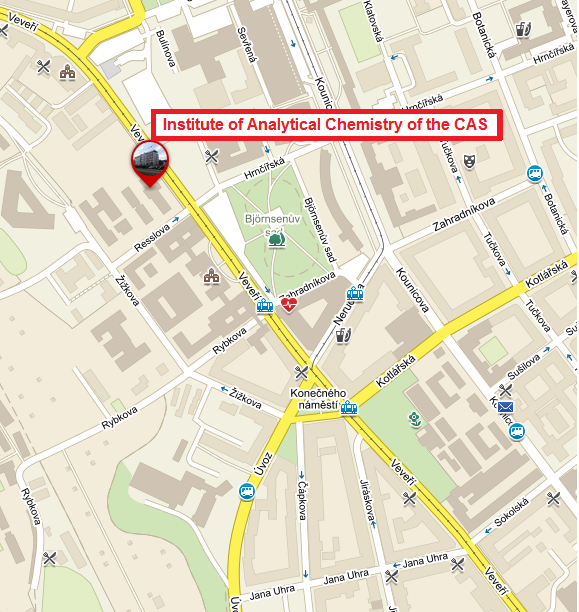 Organisational instructionsParticipation is for freeVenueInstitute of Analytical Chemistry of the CAS, Veveří 967/97, Brno, Czech RepublicOfficial languages of the conference are Czech, Slovak, EnglishOral presentationThe time for oral presentations will be limited to 15 minutes. Technical equipment (laptop/notebook, projector) will be provided. In the case of a large number of papers,  the organizers reserve the right of selection of the presented papers; the other will be presented as posters. Abstracts of posters will be included in the Proceedings of the Workshop as well.Proceedings of the workshopCollection of extended abstracts will be published with ISBN.AbstractsThe length of the abstract should be between 500 (minimum) and 1000 (maximum) words, including text and references.  The text should be supplied by electronic mail in the Microsoft Word processor (single spacing, font size 12 Times New Roman, justified). The authors are responsible for the content and linguistic accuracy. It is possible to register a paper and a poster to the poster session, too.   Field tripThe second day of workshop (26.10.2016) a coach field trip to the Brno and its surroundings will be organised. A topic of field trip will be focused on issues of urban landscapes and their current changes, especially on the issue of brownfields. DeadlinesWe ask you to send kindly your registration and themes of papers or posters by July 31, 2016 at the latest. (It is possible to register a paper and poster to the poster session too.)  The second circular is to be distributed to registered participants during the first half of August 2016. Preliminary programme:Tuesday, October 25, 216
8.00 - 9.00 Registration of participants
9.00 to 9.15 Opening, introductory word
9.15 to 11.30 - Morning block of lectures
11.30 - 13.00 - Lunch
13.00 to 15.00 - Afternoon block of lectures
15.00 to 15.30 - Coffee break
15.30 to 17.30 - A continuation of lectures, poster presentations

Wednesday, October 26, 2016
8.30 to 11.15 - Morning block of lectures
11.15 to 11.30 - The end of the workshop
11.30 - 13.00 Lunch13.00 to 16.30 A field trip to Brno and its surroundings, focusing on issues of urban landscapes and their current changes, particularly on issues  brownfields (according to the number of registered participants). Assoc. Prof. RNDr. Karel Kirchner, Ph.D.in the name of Organizing Committee	Contact address:Institute of Geonics of the CASDept. of Environmental GeographyDrobného 28, 602 00 Brno, Czech Republice-mail: aeh@geonika.cz REGISTRATION FORMINTERNATIONAL WORKSHOP "CURRENT ENVIRONMENTAL THREATS AND THEIR IMPACT IN THE LANDSCAPE" Name: _____________________________ Title:___________________________Surname:___________________________________________________________Institution: _________________________________________________________Address:____________________________________________________________Country: ___________________E-mail:  ____________________________________________________________ Phone: _____________________   Fax:  __________________________________Participation with:                    □ paper                                     □ posterTitle of presentation/poster (In the case of a large number of papers the organizing committee reserves the right of selection of the presented papers. Abstracts of all offered papers and presented posters will be published in the Proceedings of the workshop) Participation in the excursion                   □   Yes                  □ NoDate: ______________________	Signature: _______________________________Please, send the Registration to the address: aeh@geonika.cz